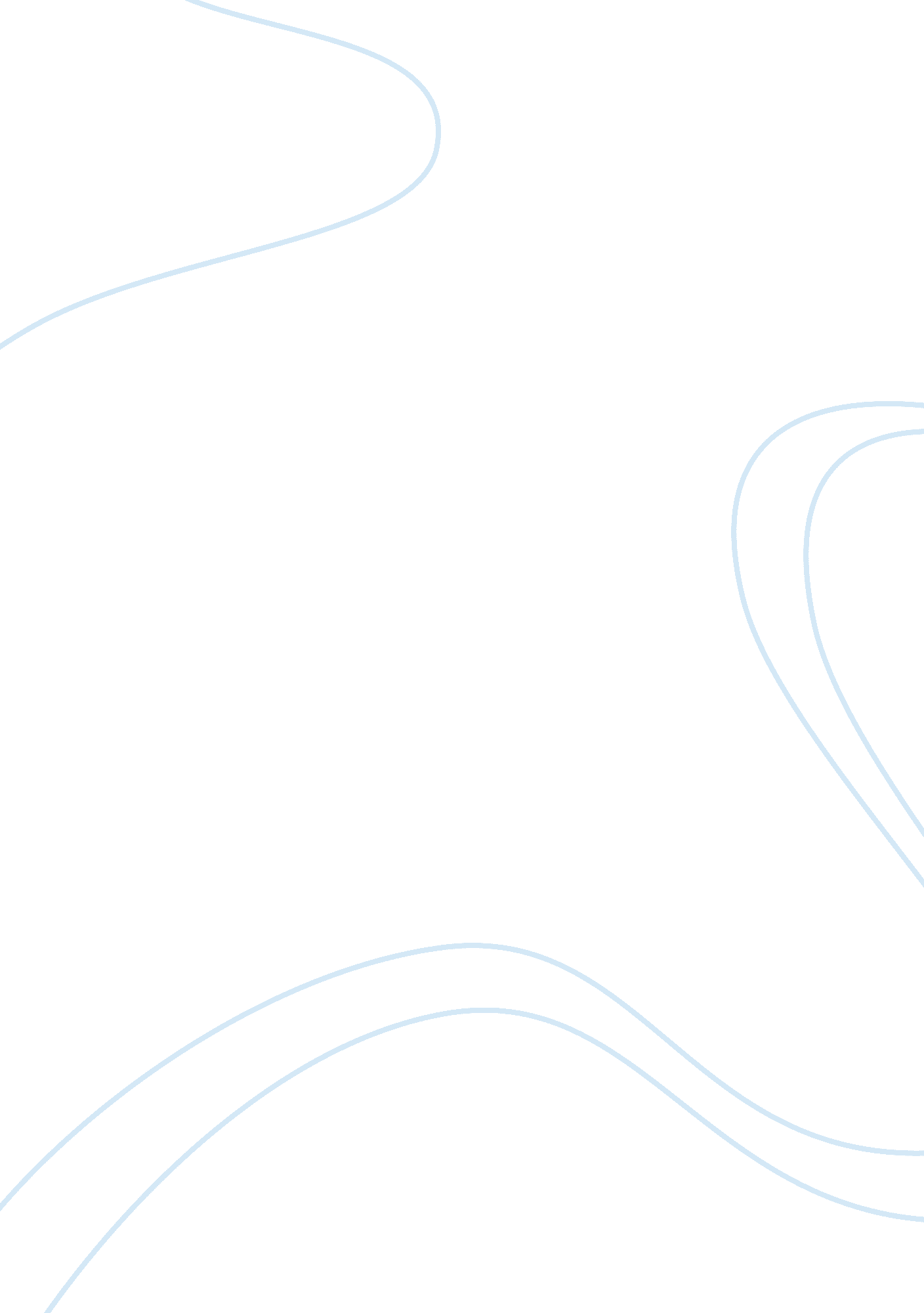 Example of research paper on hume on causationExperience, Belief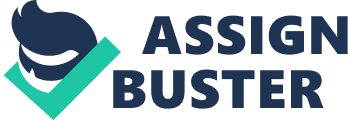 The skeptical solution Hume presents concerns addressing the problem of understanding the world instead of the scenario of trying to justify or prove own beliefs. In addition, addresses the essence of the inability of the people to understand or have no awareness about the connections that exist in the events that occur in our daily lives. 
Hume particularly on his mitigated skepticism stated we have no good reason in believing in what we believe about the things in the world and their existence. The argument is purely philosophical in that the human nature is the reason for the beliefs and the way we function in the world, which does not give any particular reason (Beebee, 2011). However, the matters of fact are the sole source of accurate and true information. Since if the events and the experiences that occurred in the past cannot give information and teachings about the future then it is impractical function well on a more practical level. The elimination of causation that occurs renders us incapable of functioning, if it means ignoring the existence of causation (Beebee, 2011). Hume argues also that it is not necessary to waste our time in an attempt of trying to know if God exists or if the soul is real or immortal. Since the mind does not help in discovering and defining the truth because no one would in the end have an absolute or abstract reason or rational conclusion that matters. 
Hume’s solution is successful since the essence we lack solid reasons in about predicting the future and facing the truth that there is inability see the connections in events (Beebee, 2011). And the importance of believing that some events occur concurrently, which is a successful presumption, the practice of limiting the minds to base arguments on facts and real ideas is working and the abandonment of speculations on metaphysical and those impossible to solve. Reference Beebee, H. (2011). Hume on causation. London u. a.: Routledge. 